TítuloNombre PrimerApellido-SegundoApellido1*; Nombre PrimerApellido-SegundoApellido2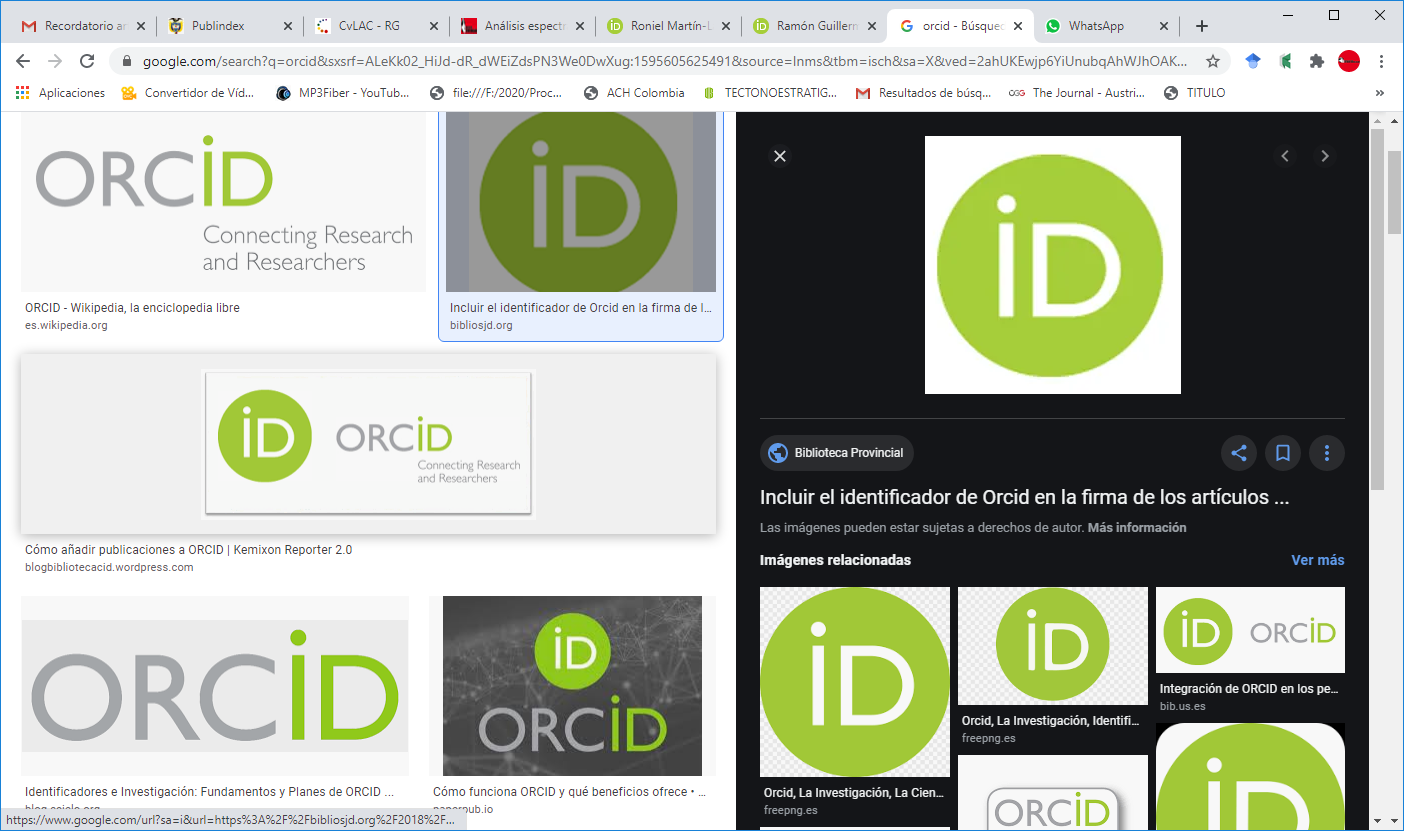 1Grupo de investigación, Unidad académica, Universidad o Institución, Ciudad, País. Email: (*) corrreo electrónico2 Grupo de investigación, Unidad académica, Universidad o Institución, Ciudad, País. Email: corrreo electrónicoResumenEsta plantilla muestra los aspectos formales y de estilo que deben cumplir los artículos enviados a la revista Boletín de Geología. Palabras clave: Estilo; Formato; Indicaciones; Plantilla modelo.TitleAbstractThis sample template indicates how to format articles submitted to Boletín de Geología journal. Keywords: Formatting; Guidelines; Sample template; Style.I. IntroducciónEl documento debe realizarse utilizando procesador de texto Word, tamaño carta, en letra Times New Roman tamaño 12, a doble espacio y a una columna, con márgenes de 3,0 cm (superior e izquierdo) y 2,5 cm (inferior y derecho)2. Marco teórico3. Metodología4. Resultados obtenidos 5. Discusión de resultados6. ConclusionesAgradecimientosReferencias Al final de cada una de las referencias se debe incluir el tipo de la referencia y el link donde lo podamos verificar